Procès-Verbal de la séance du Conseil Municipaldu 4 avril 2024L’an deux mille vingt-quatre et le quatre du mois d’avril à dix-huit heures trente, le Conseil Municipal de la Commune de La Turbie, s’est réuni en session ordinaire, en l’Hôtel de Ville, salle habituelle des délibérations, sous la présidence de M. RAFFAELE Jean-Jacques, Maire.Date de la convocation du Conseil Municipale : 28 mars 2024NOMBRE DE CONSEILLERS : EN EXCERCICE : 21	PRESENTS : 13 	POUVOIRS : 5 	VOTANTS : 18 Présents : 	M. RAFFAELE Jean-Jacques, MaireMme CLOUPET Liliane, Mme PENTA Sandrine, M. CANDELA Daniel, 
Mme CHAMPION Annick, M. TAPIERO Bernard, Adjoints.Mme GRITELLA Christine, Mme TAPIERO Brigitte, M. MATZ Philippe, 
M. GELB Bernard, M. LOPEZ Valentin, Mme KERAUDREN Bernadette, 
M. GISPALOU Jean-Philippe, Conseillers Municipaux.Ont donnée pouvoir : Mme GROUSELLE Hélène	à Mme CHAMPION AnnickMme CHIBANE Laure		à M. GELB BernardMme BARRA Catherine		à Mme TAPIERO BrigitteM. FREU Alexandre		à Mme GRITELLA ChristineMme BARBANERA Sonia		à Mme CLOUPET LilianeAbsent excusé : M. IMPAGLIAZZO MichaëlAbsents : 	 M. BERRO Alexandre (retard annoncé)	 Mme ALBERTINI Brigitte (a donné procuration à Mr BERRO Alexandre)Secrétaire de séance : Mme CLOUPET Liliane***************************************************************************************************************************Monsieur le Maire procède à l’appel des membres et annonce les pouvoir reçus.Le quorum étant atteint, il déclare la séance ouverte à 18h00.Lecture et approbation du PV de la séance du 12 mars 2024.Aucune observation n’étant formulée, il est approuvé.Il donne lecture de l’ordre du jour********************************************************Les dossiers inscrits à l’ordre du jour sont présentés ainsi qu’il suit :***************************************************************************************************************************Délibération n° 2024 – 10Objet : Approbation du compte de gestion 2023, dressé par Madame Christine CHAPUIS, Comptable PublicRapporteur : M. Bernard TAPIERO – adjoint au Maire« Je vous rappelle que, conformément à la bonne tenue des règles de comptabilité publique, le receveur réalise en parallèle de notre service des finances, un document comptable visant à résumer le travail budgétaire de l’année : Le Compte de Gestion.Après vous avoir présenté le budget primitif de la ville de La Turbie nomenclature M57 pour l’exercice 2023, ainsi que les décisions modificatives qui s’y rattachent, les titres définitifs des créances à recouvrer, le détail des dépenses effectuées et celui des mandats délivrés, les bordereaux de titres de recettes, les bordereaux de mandats, le compte de gestion dressé par le Comptable accompagné des états de développement des comptes de tiers, ainsi que l’état de l’actif, l’état du passif, l’état des restes à recouvrer et l’état des restes à payer.Après s’être assuré que le comptable a repris dans ses écritures le montant de chacun des soldes figurant au bilan de l’exercice 2023, celui de tous les titres de recettes émis et celui de tous les mandats de paiement ordonnancés et qu’il a procédé à toutes les opérations d’ordre qu’il lui a été prescrit de passer dans ses écritures,Statuant sur l’ensemble des opérations effectuées du 1er janvier 2023 au 31 décembre 2023, y compris celles relatives à la journée complémentaire,Statuant sur l’exécution du budget de la ville de La Turbie de l’exercice 2023, en ce qui concerne les différentes sections budgétaires,Statuant sur la comptabilité des valeurs inactives,Vu l’avis favorable de la Commission Communale des Finances en date du 28 mars 2024Je demande au Conseil Municipal :De bien vouloir déclarer que le compte de gestion de la ville de La Turbie dressé et visé pour l’exercice 2023 par le comptable public, est certifié conforme par l’ordonnateurLe Conseil Municipal,A l’unanimité,Déclare que le compte de gestion de la ville de La Turbie dressé et visé pour l’exercice 2023 par le comptable public, est certifié conforme par l’ordonnateur.************************************************************************************************************************Délibération n° 2024 – 11VOTANTS : 17Objet : Approbation du compte administratif 2023 dressé par Jean Jacques RAFFAELE ordonnateurRapporteur : Mme Liliane CLOUPET – 1ère adjointe au MaireMonsieur le Maire s’étant retiré,Le Conseil Municipal,sous la présidence de Liliane CLOUPET ,  Première Adjointe, Vu le code général des collectivités territoriales et notamment son article L2121-14Vu l’avis favorable de la Commission Communale des finances en date du 28 mars 2024Conformément aux règles de la comptabilité publique, il appartient au Conseil Municipal de se prononcer sur le compte administratif faisant état de l’exécution budgétaire de l’exercice 2023.Monsieur Jean Jacques RAFFAELE, Maire de la Turbie a dressé le compte administratif 2023 après s’être fait présenter le budget primitif et les décisions modificatives de l’exercice considéré.Le compte administratif peut se résumer comme suit :En conséquence, je vous demande après en avoir délibéré, de bien vouloir approuver le compte administratif 2023Le Conseil Municipal,A l’unanimité, Adopte la délibération*************************************************************************************************************************Délibération n° 2024 – 12Objet : Affectation des résultats 2023Rapporteur : M. Bernard TAPIERO – Adjoint au MaireL’article L2311-5 du Code Général des Collectivités Territoriales dispose que les résultats de l’exécution budgétaire sont affectés par le Conseil Municipal après constatation des résultats définitifs lors du vote du compte administratif.Après avoir examiné le compte administratif, et vu l’avis favorable de la Commission Communale des Finances en date du 28 mars 2024Je vous demande en conséquence de bien vouloir,AFFECTER le résultat de fonctionnement comme suit :Le Conseil Municipal, après en avoir délibéré, A l’unanimité,Accepte d’affecter le résultat de fonctionnement conformément au tableau ci-dessus*************************************************************************************************************************Délibération n° 2024 – 13Objet : Vote des taux des impôts locaux pour 2024Rapporteur : M. Jean-Jacques RAFFAELE - MaireLa loi des finances 2020 a acté la suppression intégrale de la taxe d’habitation sur les résidences principales.Cette disposition s’est traduite par la suppression du vote du taux de la taxe d’habitation (TH) et le transfert de la part départementale de la taxe foncière sur les propriétés bâties perçue par notre commune et versé par l’Etat.La commune dans le cadre de sa politique de maîtrise de la fiscalité locale ne souhaite pas augmenter les taux des taxes sut le foncier bâti (TFPB) et le foncier non bâti (TFPNB).Pour l’exercice 2024, le maire propose de ne pas augmenter les taux d’imposition qui restent les suivants :- Taxe foncier 			:  16,7%- Taxe foncier non bâti		:   9,11%Vu l’avis favorable de la commission des finances en date du 28 mars 2024Après en avoir délibéré, je vous proposeD'adopter ces taux.De dire que ces taux seront portés au Cadre II / 2 de l'état n° 1259 COM intitulé " Etat de notification des Taux d'Imposition des Taxes Directes Locales pour 2024",Le Conseil Municipal,A l’unanimité, Adopte la délibération**************************************************************************************************************************NOMBRE DE CONSEILLERS : Arrivée de M. Alexandre BERRO à 18h45EN EXCERCICE : 21	PRESENTS : 14 	POUVOIRS : 6 	VOTANTS : 20 Présents : 	M. RAFFAELE Jean-Jacques, MaireMme CLOUPET Liliane, Mme PENTA Sandrine, M. CANDELA Daniel, 
Mme CHAMPION Annick, M. TAPIERO Bernard, Adjoints.Mme GRITELLA Christine, Mme TAPIERO Brigitte, M. MATZ Philippe, 
M. GELB Bernard, M. LOPEZ Valentin, Mr BERRO Alexandre,
Mme KERAUDREN Bernadette, M. GISPALOU Jean-Philippe, Conseillers Municipaux.Ont donnée pouvoir : Mme GROUSELLE Hélène	à Mme CHAMPION AnnickMme CHIBANE Laure		à M. GELB BernardM. ALBERTINI Brigitte		à M. BERRO AlexandreMme BARRA Catherine		à Mme TAPIERO BrigitteM. FREU Alexandre		à Mme GRITELLA ChristineMme BARBANERA Sonia	à Mme CLOUPET LilianeAbsent excusé : M. IMPAGLIAZZO Michaël************************************************************************************************************************Délibération n° 2024 – 14Objet : Approbation du budget primitif – exercice 2024Rapporteur : M. Bernard TAPIERO – Adjoint au MaireVu l’article L.2311-1 du CGCT, Vu l’avis favorable de la Commission Communale des Finances en date du 28 mars 2024,Considérant que le budget primitif dressé pour l’exercice 2024 est présenté en Conseil Municipal,Considérant que ce document s’équilibre tant en recettes, qu’en dépenses comme suit : Section d’investissement : 2 981 764.71 € (deux millions neuf cent quatre-vingt-un mille sept cent soixante-quatre euros soixante et onze centimes)Section de fonctionnement : 4 727 033.03€ (quatre millions sept cent vingt-sept mille trente-trois euros trois centimes) Ayant pris connaissance des chiffres constituant le budget primitif principal 2024,Je vous demande en conséquence de bien vouloir,APPROUVER le budget primitif de l’exercice 2024, tel que présenté ci-dessus*Monsieur Jean-Philippe GISPALOU prend la parole afin d’exprimer ce qui suit ci-après littéralement rapporter :« Monsieur le Maire,Votre budget nous interroge parce qu’en achetant les ex-villas du C.N.E.T., nous aurions pu faire gagner à notre commune 3 à 4 millions de recette ; une occasion inespérée de diminuer tout autant nos emprunts ou d’envisager des équipements supplémentaires qui font défaut à la commune. Car contrairement à ce que vous affirmez, nous pouvons envisager cet achat en autofinancement avec la vente des terrains du Sillet : 1,3 millions pour l’hôpital et 1,9 millions pour le coworking et en utilisant le compte 024 produits des cessions d’immobilisations.Évidemment, le temps que les ventes soient effectives, il est toujours possible de compter sur un prêt relais qui ne couterait rien de plus aux Turbiasques, comme pour votre prêt relais du petit clos. Les Turbiasques peuvent être rassurés.Même si nous empruntons sur 20 ans, avec le taux actuel (entre 3 et 4%), il nous faudrait assumer une échéance annuelle d’environ 200.000€. Ce serait bien inquiétant si nous n’arrivions pas à les trouver chaque année.Si vous restez dubitatif, et si vous le voulez, pour le prochain conseil municipal, nous pourrons vous proposer un contre-budget pour inclure ces 200.000€ annuels avec plusieurs pistes :La première serait de retarder l’embauche de personnel sur une période limitée, peut-être un fonctionnaire sur deux ;La seconde serait d’effectuer des économies sur les frais de fonctionnement ou de reporter une ou plusieurs opérations d’investissement.Mais avec une bonne gestion, il n’y a pas d’inquiétude à avoir : 200.000€ pendant 20 ans au taux actuel, ce n’est pas grand-chose. Maintenant, si pour vous, cela demeure incompréhensible, je vous propose de passer la main à quelqu’un d’autre : je peux vous garantir qu’avec nous, le terrain sera acheté sans qu’un sou supplémentaire ne soit demandé » aux Turbiasques.Quoi qu’il en soit, il est important de se poser la question du financement de ce terrain si le futur acquéreur décide finalement de ne plus acheter : pour une bonne gestion en père de famille, c’est une hypothèse qu’il faut envisager. Si nous sommes élus à la tête de la commune, nous reviendrons non seulement sur la vente de ce terrain au profit d’un intérêt particulier mais aussi sur votre clause anti spéculative contre la commune et qui n’avait été demandé par personne. Il est clair que nous, nous reviendrons à la situation antérieure pour le bien de la commune. »*M. Valentin LOPEZ prend la parole afin de faire part de ses doutes sur la réalisation du projet de Monsieur BAREL sur le site de la Tête de Chien et expose diverses idées de possibilités de montages financiers qui pourraient être envisagées sur ce site si le projet ne se faisait pas.Monsieur le Maire après discussion, prend acte des propos de M. Valentin LOPEZ et demande de passer au voteLe Conseil Municipal après en avoir délibéré passe au vote : Votes : Contre : 2 (Mme KERAUDREN et M. GISPALOU)Pour : 18Le Conseil Municipal approuve le budget primitif 2024 à la majorité des membres présents et représentés**************************************************************************************************************************Délibération n° 2024 – 15Objet : Participation complémentaire au budget du SIVOM de Villefranche sur MerRapporteur : Mme Liliane CLOUPET – 1ère adjointe au MaireLe SIVOM de Villefranche sur Mer est un syndicat à fiscalité additionnelle qui lui permet de percevoir une partie des impôts locaux. La suppression de la Taxe d’Habitation compensée pour les communes par le transfert de la part départementale de la taxe foncière des propriétés bâties n’a pas été pris en compte pour le SIVOM. Le syndicat n’a pas été compensé de cette taxe depuis 2021. Cet oubli a été rectifié lors de la loi des finances rectificative 2022. Ainsi, l’Etat verse aux communes membres une dotation qui correspond au produit syndical perçu en 2021. Vu l’avis favorable de la Commission Communale des Finances en date du 28 Mars 2024Il est proposé au conseil municipal de reverser 220 852€ du produit perçu par la commune au SIVOM de Villefranche sur Mer.En conséquence, après en avoir délibéré, je vous propose- De dire que la somme de 220 852€ représentant la dotation pour l’année 2024 inscrite au BP 2024 chapitre 65 sera versée au SIVOM de Villefranche sur Mer.- De dire que cette somme sera versée en quatre fois au SIVOM de Villefranche sur Mer soit 55 213€ par trimestre.Délibération adoptée à l’unanimité************************************************************************************************************************Délibération n° 2024 – 16Objet : Attribution d’une subvention au Centre Communal d’Action SocialeRapporteur : M. Jean-Jacques RAFFAELE - MaireLe conseil d’administration du Centre Communal d'Action Sociale de la Turbie assure, pour notre Commune, l’aide sociale pour nos concitoyens, ainsi que l'octroi d’un certain nombre d’aides telles que Repas à domicile et Secours aux personnes et familles en difficulté. Il organise également des moments festifs intergénérationnels afin de rompre l’isolement de nos aînés.Pour l'aider à poursuivre ses activités, en plus des dons qu’il reçoit directement, je vous propose de lui attribuer une subvention de fonctionnement de 16 000 €.Vu le Code Général des Collectivités Territoriales et notamment son article L.2311-7 ;Considérant que les montants proposés de subventions ont été examinés lors de la réunion de la Commission Communale des Finances en date du 28 Mars 2024, qui a émis un avis favorable,Considérant que le Conseil Municipal doit se prononcer sur l’attribution des subventions aux établissements publics communaux ;En conséquence, après en avoir délibéré,Je vous demande de bien vouloir :Décider d'octroyer au centre communal d’action sociale une subvention d’un montant de 16 000 € au titre de l’année 2024 ;Préciser que les crédits sont inscrits au budget communal de l’exercice 2024 à l’article 657363.Délibération adoptée à l’unanimité************************************************************************************************************************Délibération n° 2024 – 17Objet : Attribution d’une subvention de fonctionnement à l’association des parents d’élèves de la TurbieRapporteur : Mme Liliane CLOUPET – 1ère adjointe au MaireVu le code général des collectivités territoriales, et notamment ses articles L2311-7, L2313-1 et L2313-1.1Vu l'article 10 de la loi n° 2000 - 321 du 12 avril 2000 et relatif à la transparence financière des aides octroyées par les personnes publiques,Vu la circulaire du 18 janvier 2010 relative aux relations entre les pouvoirs publics et les associations,Vu la circulaire la du Premier ministre n° 5811 - SG du 29 septembre 2015 relative aux nouvelles relations entre les pouvoirs publics et les associations,Considérant l’importance du tissu associatif Turbiasque, de son dynamisme, de sa diversité, et de son rôle indispensable dans l’animation de la ville et la création de lien social entre les habitants,Considérant que pour prétendre bénéficier d’une subvention, une association doit mettre en œuvre un projet présentant un intérêt général ou local, Considérant que le versement des subventions attribuées est conditionné à la production par chaque association d’un dossier de demande de subvention auprès de la commune, Considérant qu’il convient d’établir la liste des subventions communales attribuées aux associations et détaillée par bénéficiaire,Considérant que les montants proposés de subventions ont été examinés lors de la réunion de la Commission Communale des Finances Considérant que le versement des subventions attribuées est conditionné à la production d’un dossier complet pour toutes les subventions, et le cas échéant (signalé en marge des tableaux annexés) à l’existence une convention d’objectifs signée par les deux parties,Considérant que toutes les associations ayant demandé une subvention à la Commune sont des associations présentant un intérêt communal et que ceux parmi leurs membres qui sont aussi conseillers municipaux ne peuvent retirer aucun bénéfice personnel de la subvention votée au profit de l’association, Comme les années précédentes, pour soutenir la vie associative de la Commune, je vous propose de voter la subvention suivante :DIT que les dépenses sont inscrites au BP 2024 chapitre 65. Cette subvention sera versée en une fois pour celles de moins de 2 000,00 € et en deux fois pour celles de 2 000,00 € et plus.Délibération adoptée à l’unanimité************************************************************************************************************************Délibération n° 2024 – 18Objet : Attribution d’une subvention de fonctionnement à l’association sportive et culturelle turbiasque (ASCT)Rapporteur : Mme Sandrine PENTA – Adjoint au MaireVu le code général des collectivités territoriales, et notamment ses articles L2311-7, L2313-1 et L2313-1.1Vu l'article 10 de la loi n° 2000 - 321 du 12 avril 2000 et relatif à la transparence financière des aides octroyées par les personnes publiques,Vu la circulaire du 18 janvier 2010 relative aux relations entre les pouvoirs publics et les associations,Vu la circulaire la du Premier ministre n° 5811 - SG du 29 septembre 2015 relative aux nouvelles relations entre les pouvoirs publics et les associations,Considérant l’importance du tissu associatif Turbiasque, de son dynamisme, de sa diversité, et de son rôle indispensable dans l’animation de la ville et la création de lien social entre les habitants,Considérant que pour prétendre bénéficier d’une subvention, une association doit mettre en œuvre un projet présentant un intérêt général ou local, Considérant que le versement des subventions attribuées est conditionné à la production par chaque association d’un dossier de demande de subvention auprès de la commune, Considérant que pour les subventions communales supérieures à 23 000 € ou assorties d’objectifs ou d’obligation de service particulier, une convention d’objectif est à établir entre la Commune et l’association bénéficiaire, Considérant la convention d’objectifs établie entre la commune et l’association sportive et culturelle turbiasque pour la période 2022-2025Considérant qu’il convient d’établir la liste des subventions communales attribuées aux associations et détaillée par bénéficiaire,Considérant que les montants proposés de subventions ont été examinés lors de la réunion de la Commission Communale des Finances Considérant que le versement des subventions attribuées est conditionné à la production d’un dossier complet pour toutes les subventions, et le cas échéant (signalé en marge des tableaux annexés) à l’existence une convention d’objectifs signée par les deux parties,Considérant que toutes les associations ayant demandé une subvention à la Commune sont des associations présentant un intérêt communal et que ceux parmi leurs membres qui sont aussi conseillers municipaux ne peuvent retirer aucun bénéfice personnel de la subvention votée au profit de l’association, Comme les années précédentes, pour soutenir la vie associative de la Commune, je vous propose de voter la subvention suivante :DIT que les dépenses sont inscrites au BP 2024 chapitre 65. Cette subvention sera versée en une fois pour celles de moins de 2 000,00 € et en deux fois pour celles de plus de 2 000,00 € les dépenses sont inscrites au BP 2019, chapitre 65. Ces subventions seront versées Dit Délibération adoptée à l’unanimité************************************************************************************************************************Délibération n° 2024 – 19Objet : Attribution d’une subvention de fonctionnement au comité des œuvres sociales de la mairie de la Turbie.Rapporteur : Mme Liliane CLOUPET – 1ère adjointe au MaireVu le code général des collectivités territoriales, et notamment ses articles L2311-7, L2313-1 et L2313-1.1Vu l'article 10 de la loi n° 2000 - 321 du 12 avril 2000 et relatif à la transparence financière des aides octroyées par les personnes publiques,Vu la circulaire du 18 janvier 2010 relative aux relations entre les pouvoirs publics et les associations,Vu la circulaire la du Premier ministre n° 5811 - SG du 29 septembre 2015 relative aux nouvelles relations entre les pouvoirs publics et les associations,Considérant l’importance du tissu associatif Turbiasque, de son dynamisme, de sa diversité, et de son rôle indispensable dans l’animation de la ville et la création de lien social entre les habitants,Considérant que pour prétendre bénéficier d’une subvention, une association doit mettre en œuvre un projet présentant un intérêt général ou local, Considérant que le versement des subventions attribuées est conditionné à la production par chaque association d’un dossier de demande de subvention auprès de la commune, Considérant qu’il convient d’établir la liste des subventions communales attribuées aux associations et détaillée par bénéficiaire,Considérant que les montants proposés de subventions ont été examinés lors de la réunion de la Commission Communale des Finances Considérant que le versement des subventions attribuées est conditionné à la production d’un dossier complet pour toutes les subventions, et le cas échéant (signalé en marge des tableaux annexés) à l’existence une convention d’objectifs signée par les deux parties,Considérant que toutes les associations ayant demandé une subvention à la Commune sont des associations présentant un intérêt communal et que ceux parmi leurs membres qui sont aussi conseillers municipaux ne peuvent retirer aucun bénéfice personnel de la subvention votée au profit de l’association, Comme les années précédentes, pour soutenir la vie associative de la Commune, je vous propose de voter la subvention suivante :DIT que les dépenses sont inscrites au BP 2024 chapitre 65. Cette subvention sera versée en une fois pour celles de moins de 2 000,00 € et en deux fois pour celles de 2 000,00 € et plus.Délibération adoptée à l’unanimité************************************************************************************************************************Délibération n° 2024 – 20Objet : Attribution d’une subvention de fonctionnement à l’association la chorale Saint MichelRapporteur : Mme Annick CHAMPION – Adjointe au MaireVu le code général des collectivités territoriales, et notamment ses articles L2311-7, L2313-1 et L2313-1.1Vu l'article 10 de la loi n° 2000 - 321 du 12 avril 2000 et relatif à la transparence financière des aides octroyées par les personnes publiques,Vu la circulaire du 18 janvier 2010 relative aux relations entre les pouvoirs publics et les associations,Vu la circulaire la du Premier ministre n° 5811 - SG du 29 septembre 2015 relative aux nouvelles relations entre les pouvoirs publics et les associations,Considérant l’importance du tissu associatif Turbiasque, de son dynamisme, de sa diversité, et de son rôle indispensable dans l’animation de la ville et la création de lien social entre les habitants,Considérant que pour prétendre bénéficier d’une subvention, une association doit mettre en œuvre un projet présentant un intérêt général ou local, Considérant que le versement des subventions attribuées est conditionné à la production par chaque association d’un dossier de demande de subvention auprès de la commune, Considérant qu’il convient d’établir la liste des subventions communales attribuées aux associations et détaillée par bénéficiaire,Considérant que les montants proposés de subventions ont été examinés lors de la réunion de la Commission Communale des Finances Considérant que le versement des subventions attribuées est conditionné à la production d’un dossier complet pour toutes les subventions, et le cas échéant (signalé en marge des tableaux annexés) à l’existence une convention d’objectifs signée par les deux parties,Considérant que toutes les associations ayant demandé une subvention à la Commune sont des associations présentant un intérêt communal et que ceux parmi leurs membres qui sont aussi conseillers municipaux ne peuvent retirer aucun bénéfice personnel de la subvention votée au profit de l’association, Je vous propose de voter la subvention suivante :DIT que les dépenses sont inscrites au BP 2024 chapitre 65. Cette subvention sera versée en une fois.Délibération adoptée à l’unanimité************************************************************************************************************************Délibération n° 2024 – 21VOTANTS : 19Objet : Attribution d’une subvention de fonctionnement à l’association les Amis du TrophéeRapporteur : Mme Annick CHAMPION – Adjointe au MaireVu le code général des collectivités territoriales, et notamment ses articles L2311-7, L2313-1 et L2313-1.1Vu l'article 10 de la loi n° 2000 - 321 du 12 avril 2000 et relatif à la transparence financière des aides octroyées par les personnes publiques,Vu la circulaire du 18 janvier 2010 relative aux relations entre les pouvoirs publics et les associations,Vu la circulaire la du Premier ministre n° 5811 - SG du 29 septembre 2015 relative aux nouvelles relations entre les pouvoirs publics et les associations,Considérant l’importance du tissu associatif Turbiasque, de son dynamisme, de sa diversité, et de son rôle indispensable dans l’animation de la ville et la création de lien social entre les habitants,Considérant que pour prétendre bénéficier d’une subvention, une association doit mettre en œuvre un projet présentant un intérêt général ou local, Considérant que le versement des subventions attribuées est conditionné à la production par chaque association d’un dossier de demande de subvention auprès de la commune, Considérant qu’il convient d’établir la liste des subventions communales attribuées aux associations et détaillée par bénéficiaire,Considérant que les montants proposés de subventions ont été examinés lors de la réunion de la Commission Communale des Finances Considérant que le versement des subventions attribuées est conditionné à la production d’un dossier complet pour toutes les subventions, et le cas échéant (signalé en marge des tableaux annexés) à l’existence une convention d’objectifs signée par les deux parties,Considérant que toutes les associations ayant demandé une subvention à la Commune sont des associations présentant un intérêt communal et que ceux parmi leurs membres qui sont aussi conseillers municipaux ne peuvent retirer aucun bénéfice personnel de la subvention votée au profit de l’association, Je vous propose de voter la subvention suivante :DIT que les dépenses sont inscrites au BP 2024 chapitre 65. Cette subvention sera versée en une fois pour celle de moins de 2 000,00 € et en deux fois pour celle de 2 000,00 € et plus.Dit que les dépenses sont inscrites au BP 2019, chapitre 65. Ces subventions seront versées Madame GROUSELLE ne prend pas part au voteDélibération adoptée à l’unanimité************************************************************************************************************************Délibération n° 2024 – 22Objet : Attribution d’une subvention de fonctionnement à l’association de chasse de la TurbieRapporteur : M. Daniel CANDELA – Adjoint au MaireVu le code général des collectivités territoriales, et notamment ses articles L2311-7, L2313-1 et L2313-1.1Vu l'article 10 de la loi n° 2000 - 321 du 12 avril 2000 et relatif à la transparence financière des aides octroyées par les personnes publiques,Vu la circulaire du 18 janvier 2010 relative aux relations entre les pouvoirs publics et les associations,Vu la circulaire la du Premier ministre n° 5811 - SG du 29 septembre 2015 relative aux nouvelles relations entre les pouvoirs publics et les associations,Considérant l’importance du tissu associatif Turbiasque, de son dynamisme, de sa diversité, et de son rôle indispensable dans l’animation de la ville et la création de lien social entre les habitants,Considérant que pour prétendre bénéficier d’une subvention, une association doit mettre en œuvre un projet présentant un intérêt général ou local, Considérant que le versement des subventions attribuées est conditionné à la production par chaque association d’un dossier de demande de subvention auprès de la commune, Considérant qu’il convient d’établir la liste des subventions communales attribuées aux associations et détaillée par bénéficiaire,Considérant que les montants proposés de subventions ont été examinés lors de la réunion de la Commission Communale des Finances Considérant que le versement des subventions attribuées est conditionné à la production d’un dossier complet pour toutes les subventions, et le cas échéant (signalé en marge des tableaux annexés) à l’existence une convention d’objectifs signée par les deux parties,Considérant que toutes les associations ayant demandé une subvention à la Commune sont des associations présentant un intérêt communal et que ceux parmi leurs membres qui sont aussi conseillers municipaux ne peuvent retirer aucun bénéfice personnel de la subvention votée au profit de l’association, Comme les années précédentes, pour soutenir la vie associative de la Commune, je vous propose de voter la subvention suivante :DIT que les dépenses sont inscrites au BP 2024 chapitre 65. Cette subvention sera versée en une fois.Délibération adoptée à l’unanimité************************************************************************************************************************Délibération n° 2024 – 23Objet : Attribution d’une subvention de fonctionnement à l’association le souvenir françaisRapporteur : M. Jean-Jacques RAFFAELE - MaireVu le code général des collectivités territoriales, et notamment ses articles L2311-7, L2313-1 et L2313-1.1Vu l'article 10 de la loi n° 2000 - 321 du 12 avril 2000 et relatif à la transparence financière des aides octroyées par les personnes publiques,Vu la circulaire du 18 janvier 2010 relative aux relations entre les pouvoirs publics et les associations,Vu la circulaire la du Premier ministre n° 5811 - SG du 29 septembre 2015 relative aux nouvelles relations entre les pouvoirs publics et les associations,Considérant l’importance du tissu associatif Turbiasque, de son dynamisme, de sa diversité, et de son rôle indispensable dans l’animation de la ville et la création de lien social entre les habitants,Considérant que pour prétendre bénéficier d’une subvention, une association doit mettre en œuvre un projet présentant un intérêt général ou local, Considérant que le versement des subventions attribuées est conditionné à la production par chaque association d’un dossier de demande de subvention auprès de la commune, Considérant qu’il convient d’établir la liste des subventions communales attribuées aux associations et détaillée par bénéficiaire,Considérant que les montants proposés de subventions ont été examinés lors de la réunion de la Commission Communale des Finances Considérant que le versement des subventions attribuées est conditionné à la production d’un dossier complet pour toutes les subventions, et le cas échéant (signalé en marge des tableaux annexés) à l’existence une convention d’objectifs signée par les deux parties,Considérant que toutes les associations ayant demandé une subvention à la Commune sont des associations présentant un intérêt communal et que ceux parmi leurs membres qui sont aussi conseillers municipaux ne peuvent retirer aucun bénéfice personnel de la subvention votée au profit de l’association, Comme les années précédentes, pour soutenir la vie associative de la Commune, je vous propose de voter la subvention suivante :DIT que les dépenses sont inscrites au BP 2024 chapitre 65. Cette subvention sera versée en une fois.Délibération adoptée à l’unanimité************************************************************************************************************************Délibération n° 2024 – 24Objet : Attribution d’une subvention de fonctionnement à l’association l’entraide militaireRapporteur : M. Jean-Jacques RAFFAELE - MaireVu le code général des collectivités territoriales, et notamment ses articles L2311-7, L2313-1 et L2313-1.1Vu l'article 10 de la loi n° 2000 - 321 du 12 avril 2000 et relatif à la transparence financière des aides octroyées par les personnes publiques,Vu la circulaire du 18 janvier 2010 relative aux relations entre les pouvoirs publics et les associations,Vu la circulaire la du Premier ministre n° 5811 - SG du 29 septembre 2015 relative aux nouvelles relations entre les pouvoirs publics et les associations,Considérant l’importance du tissu associatif Turbiasque, de son dynamisme, de sa diversité, et de son rôle indispensable dans l’animation de la ville et la création de lien social entre les habitants,Considérant que pour prétendre bénéficier d’une subvention, une association doit mettre en œuvre un projet présentant un intérêt général ou local, Considérant que le versement des subventions attribuées est conditionné à la production par chaque association d’un dossier de demande de subvention auprès de la commune, Considérant qu’il convient d’établir la liste des subventions communales attribuées aux associations et détaillée par bénéficiaire,Considérant que les montants proposés de subventions ont été examinés lors de la réunion de la Commission Communale des Finances Considérant que le versement des subventions attribuées est conditionné à la production d’un dossier complet pour toutes les subventions, et le cas échéant (signalé en marge des tableaux annexés) à l’existence une convention d’objectifs signée par les deux parties,Considérant que toutes les associations ayant demandé une subvention à la Commune sont des associations présentant un intérêt communal et que ceux parmi leurs membres qui sont aussi conseillers municipaux ne peuvent retirer aucun bénéfice personnel de la subvention votée au profit de l’association, Comme les années précédentes, pour soutenir la vie associative de la Commune, je vous propose de voter la subvention suivante :DIT que les dépenses sont inscrites au BP 2024 chapitre 65. Cette subvention sera versée en une fois.Délibération adoptée à l’unanimité************************************************************************************************************************Délibération n° 2024 – 25Objet : Attribution d’une subvention de fonctionnement à l’association des parents d’élèves du collège de BeaulieuRapporteur : Mme Liliane CLOUPET – 1ère adjointe au MaireVu le code général des collectivités territoriales, et notamment ses articles L2311-7, L2313-1 et L2313-1.1Vu l'article 10 de la loi n° 2000 - 321 du 12 avril 2000 et relatif à la transparence financière des aides octroyées par les personnes publiques,Vu la circulaire du 18 janvier 2010 relative aux relations entre les pouvoirs publics et les associations,Vu la circulaire la du Premier ministre n° 5811 - SG du 29 septembre 2015 relative aux nouvelles relations entre les pouvoirs publics et les associations,Considérant l’importance du tissu associatif Turbiasque, de son dynamisme, de sa diversité, et de son rôle indispensable dans l’animation de la ville et la création de lien social entre les habitants,Considérant que pour prétendre bénéficier d’une subvention, une association doit mettre en œuvre un projet présentant un intérêt général ou local, Considérant que le versement des subventions attribuées est conditionné à la production par chaque association d’un dossier de demande de subvention auprès de la commune, Considérant qu’il convient d’établir la liste des subventions communales attribuées aux associations et détaillée par bénéficiaire,Considérant que les montants proposés de subventions ont été examinés lors de la réunion de la Commission Communale des Finances Considérant que le versement des subventions attribuées est conditionné à la production d’un dossier complet pour toutes les subventions, et le cas échéant (signalé en marge des tableaux annexés) à l’existence une convention d’objectifs signée par les deux parties,Considérant que toutes les associations ayant demandé une subvention à la Commune sont des associations présentant un intérêt communal et que ceux parmi leurs membres qui sont aussi conseillers municipaux ne peuvent retirer aucun bénéfice personnel de la subvention votée au profit de l’association, Je vous propose de voter la subvention suivante :DIT que les dépenses sont inscrites au BP 2024 chapitre 65. Cette subvention sera versée en une fois.Délibération adoptée à l’unanimité************************************************************************************************************************Délibération n° 2024 – 26VOTANTS : 19Objet : Attribution d’une subvention de fonctionnement à l’association des sapeurs-pompiers volontairesRapporteur : M. Jean-Jacques RAFFAELE - MaireVu le code général des collectivités territoriales, et notamment ses articles L2311-7, L2313-1 et L2313-1.1Vu l'article 10 de la loi n° 2000 - 321 du 12 avril 2000 et relatif à la transparence financière des aides octroyées par les personnes publiques,Vu la circulaire du 18 janvier 2010 relative aux relations entre les pouvoirs publics et les associations,Vu la circulaire la du Premier ministre n° 5811 - SG du 29 septembre 2015 relative aux nouvelles relations entre les pouvoirs publics et les associationsConsidérant l’importance du tissu associatif Turbiasque, de son dynamisme, de sa diversité, et de son rôle indispensable dans l’animation de la ville et la création de lien social entre les habitants,Considérant que pour prétendre bénéficier d’une subvention, une association doit mettre en œuvre un projet présentant un intérêt général ou local, Considérant que le versement des subventions attribuées est conditionné à la production par chaque association d’un dossier de demande de subvention auprès de la commune, Considérant qu’il convient d’établir la liste des subventions communales attribuées aux associations et détaillée par bénéficiaire,Considérant que les montants proposés de subventions ont été examinés lors de la réunion de la Commission Communale des Finances Considérant que le versement des subventions attribuées est conditionné à la production d’un dossier complet pour toutes les subventions, et le cas échéant (signalé en marge des tableaux annexés) à l’existence une convention d’objectifs signée par les deux parties,Considérant que toutes les associations ayant demandé une subvention à la Commune sont des associations présentant un intérêt communal et que ceux parmi leurs membres qui sont aussi conseillers municipaux ne peuvent retirer aucun bénéfice personnel de la subvention votée au profit de l’association, Comme les années précédentes, pour soutenir la vie associative de la Commune, je vous propose de voter la subvention suivante :DIT que les dépenses sont inscrites au BP 2024 chapitre 65. Cette subvention sera versée en une fois pour celles de moins de 2 000,00 € et en deux fois pour celles de 2 000,00 € et plus.Monsieur Daniel CANDELA ne prend pas part au voteDélibération adoptée à l’unanimité************************************************************************************************************************Délibération n° 2024 – 27Objet : Attribution d’une subvention de fonctionnement à la coopérative du groupe scolaire Michel BALLANDRapporteur : Mme Liliane CLOUPET – 1ère adjointe au MaireVu le code général des collectivités territoriales, et notamment ses articles L2311-7, L2313-1 et L2313-1.1Vu l'article 10 de la loi n° 2000 - 321 du 12 avril 2000 et relatif à la transparence financière des aides octroyées par les personnes publiques,Vu la circulaire du 18 janvier 2010 relative aux relations entre les pouvoirs publics et les associations,Vu la circulaire la du Premier ministre n° 5811 - SG du 29 septembre 2015 relative aux nouvelles relations entre les pouvoirs publics et les associations,Considérant l’importance du tissu associatif Turbiasque, de son dynamisme, de sa diversité, et de son rôle indispensable dans l’animation de la ville et la création de lien social entre les habitants,Considérant que pour prétendre bénéficier d’une subvention, une association doit mettre en œuvre un projet présentant un intérêt général ou local, Considérant que le versement des subventions attribuées est conditionné à la production par chaque association d’un dossier de demande de subvention auprès de la commune, Considérant qu’il convient d’établir la liste des subventions communales attribuées aux associations et détaillée par bénéficiaire,Considérant que les montants proposés de subventions ont été examinés lors de la réunion de la Commission Communale des Finances Considérant que le versement des subventions attribuées est conditionné à la production d’un dossier complet pour toutes les subventions, et le cas échéant (signalé en marge des tableaux annexés) à l’existence une convention d’objectifs signée par les deux parties,Considérant que toutes les associations ayant demandé une subvention à la Commune sont des associations présentant un intérêt communal et que ceux parmi leurs membres qui sont aussi conseillers municipaux ne peuvent retirer aucun bénéfice personnel de la subvention votée au profit de l’association, Comme les années précédentes, pour soutenir la vie associative de la Commune, je vous propose de voter la subvention suivante :DIT que les dépenses sont inscrites au BP 2024 chapitre 65. Cette subvention sera versée en une fois pour celles de moins de 2 000,00 € et en deux fois pour celles de 2 000,00 € et plus.Délibération adoptée à l’unanimité************************************************************************************************************************Délibération n° 2024 – 28Objet : Attribution d’une subvention de fonctionnement à l’association les Treck’ heureuses Rapporteur : Mme Liliane CLOUPET – 1ère adjoint au MaireVu le code général des collectivités territoriales, et notamment ses articles L2311-7, L2313-1 et L2313-1.1Vu l'article 10 de la loi n° 2000 - 321 du 12 avril 2000 et relatif à la transparence financière des aides octroyées par les personnes publiques,Vu la circulaire du 18 janvier 2010 relative aux relations entre les pouvoirs publics et les associations,Vu la circulaire la du Premier ministre n° 5811 - SG du 29 septembre 2015 relative aux nouvelles relations entre les pouvoirs publics et les associations,Considérant l’importance du tissu associatif Turbiasque, de son dynamisme, de sa diversité, et de son rôle indispensable dans l’animation de la ville et la création de lien social entre les habitants,Considérant que pour prétendre bénéficier d’une subvention, une association doit mettre en œuvre un projet présentant un intérêt général ou local, Considérant que le versement des subventions attribuées est conditionné à la production par chaque association d’un dossier de demande de subvention auprès de la commune, Considérant qu’il convient d’établir la liste des subventions communales attribuées aux associations et détaillée par bénéficiaire,Considérant que les montants proposés de subventions ont été examinés lors de la réunion de la Commission Communale des Finances Considérant que le versement des subventions attribuées est conditionné à la production d’un dossier complet pour toutes les subventions, et le cas échéant (signalé en marge des tableaux annexés) à l’existence une convention d’objectifs signée par les deux parties,Considérant que toutes les associations ayant demandé une subvention à la Commune sont des associations présentant un intérêt communal et que ceux parmi leurs membres qui sont aussi conseillers municipaux ne peuvent retirer aucun bénéfice personnel de la subvention votée au profit de l’association, Comme les années précédentes, pour soutenir la vie associative de la Commune, je vous propose de voter la subvention suivante :DIT que les dépenses sont inscrites au BP 2024 chapitre 65. Cette subvention sera versée en une fois Délibération adoptée à l’unanimité************************************************************************************************************************Délibération n° 2024 – 29Objet : Tarif de la cantine scolaire – Révision des tranches applicables pour fixer les prix des repas de restauration scolaire à compter du 1er avril 2024Rapporteur : Mme Liliane CLOUPET – 1ère adjointe au MaireConformément au décret n°2006-753 du 29 juin 2006 relatif aux prix de la restauration scolaire pour les élèves de l’enseignement public, les collectivités territoriales peuvent librement fixer le prix des repas servis aux élèves.La seule limite posée par le décret est, que « ces prix ne peuvent être supérieurs au coût par usager des charges supportées au titre du service de restauration, après déduction des subventions de toute nature bénéficiant à ce service. ».Pour l’ensemble des charges de fonctionnement générées par la restauration scolaire, la commune de la Turbie a fait le choix de garder à sa charge les frais de personnel.Considérant que les tranches de revenus imposables n’ont pas évoluées depuis la délibération 2011-45 du 12 juillet 2011.Afin d’équilibrer la hausse des coûts des repas pour l’ensemble des bénéficiaires, il est établi une nouvelle tranche de tarification correspondant à la tranche supérieure ou égale à 70 000€ de revenu imposable.Sur proposition de la commission des affaires scolaires en date du 29 mars 2024, il est proposé de fixer les prix des repas comme suit :Je vous demande en conséquence de bien vouloir,VALIDER les tarifs des repas en restauration scolaire tel qu’ils sont fixés selon le tableau ci-dessus.DIRE que les tarifs seront applicables à compter du 1er avril 2024.Le Conseil Municipal, après en avoir délibéréA l’unanimité, Adopte la délibération************************************************************************************************************************Délibération n° 2024 – 30Objet : Modification des tranches des activités périscolairesRapporteur : Mme Liliane CLOUPET – 1ère Adjointe au MaireLa commune de La Turbie organise une garderie municipale sur trois temps périscolaires : le matin à partir de 7 h30 et le soir de 16h10 à 17 h30 et de 17 h30 à 18 h30.Les tranches de revenus imposables n’ayant pas évoluées depuis 2011, il convient de les actualiser.Après avis de la commission des affaires scolaires en date du 29 mars 2024, il est proposé à compter du 1er avril 2024 d’appliquer les nouvelles tranches inscrites dans le tableau ci-dessousJe vous demande en conséquence de bien vouloir,APPROUVER les nouveaux tarifs à l’acte des temps de garderie sur les temps périscolaires.DIRE que ces tarifs s’appliqueront à compter du 1er avril 2024. Le Conseil Municipal, après en avoir délibéréA l’unanimité, Adopte la délibération************************************************************************************************************************Délibération n° 2024 – 31Objet : Protection sociale complémentaire – Convention de participation pour la couverture des risques Prévoyance des agentsRapporteur : Mme Liliane CLOUPET – 1ère Adjointe au MaireLa réforme de la protection sociale complémentaire (PSC) dans la fonction publique territoriale, initiée par l’ordonnance n°2021-175 du 17 février 2021, place la couverture des risques prévoyance et santé des agents au premier plan de la responsabilité des employeurs publics territoriaux. Elle introduit notamment une obligation pour ces derniers de mettre en œuvre une participation financière à la couverture du risque Prévoyance de leurs agents à compter du 1er janvier 2025, puis à celle des risques frais de Santé à compter du 1er janvier 2026, ainsi que des niveaux minimums de couverture pour chacun des risques. Le décret n°2022-581 du 20 avril 2022 est venu en préciser les modalités.L’accord collectif national signé le 11 juillet 2023 par l’ensemble des associations représentatives d’employeurs territoriaux et des organisations syndicales représentatives de la fonction publique territoriale vient renforcer les obligations des employeurs et les droits de leurs agents, en instituant notamment la généralisation de l’adhésion obligatoire des agents aux garanties Prévoyance dans le cadre de contrats collectifs conclus par l’employeur au plus tard le 1er janvier 2025 si l’employeur ne propose pas de participation au travers d’un contrat collectif au 1er janvier 2025.En premier lieu, le niveau des garanties offertes sera différent. Les contrats collectifs de Prévoyance à adhésion obligatoire devront en effet prévoir un niveau minimum de garantie couvrant tous les agents pour les risques Incapacité Temporaire de Travail et Invalidité à hauteur de 90% de la rémunération annuelle nette (TBI, NBI, RI).En second lieu, c’est la participation des employeurs publics territoriaux qui change, avec une prise en charge, au minimum à hauteur de 50% des cotisations acquittées par les agents au titre du régime de base à adhésion obligatoire prévu par l’accord collectif national du 11 juillet 2023.L’enjeu financier n’est donc plus du tout le même pour les collectivités territoriales avec un élargissement de la base des bénéficiaires d’une part, et de la participation unitaire d’autre part. Il est également à noter que le caractère obligatoire de l’adhésion impactera également le régime d’assujettissement social et fiscal de la participation versée par l’employeur et des prestations versées par les assureurs.En troisième lieu, l’ordonnance 2021-174 du 17 février 2021 et l’accord collectif national du 11 juillet 2023 renforcent également les obligations des employeurs publics territoriaux en matière de dialogue social, en instituant la mise en œuvre d’un comité paritaire de pilotage et de suivi pour chaque accord collectif conclu.Les employeurs publics territoriaux doivent donc, à plus ou moins brève échéance, engager d’une part des négociations avec les organisations syndicales et, d’autre part, une procédure de mise en concurrence en conformité avec le code de la Commande Publique pour sélectionner le ou les organismes assureurs qui couvriront les garanties de prévoyance dans le cadre de contrats collectifs à adhésion obligatoire.Les dispositions de cet accord collectif national doivent faire l’objet dans les mois à venir de transpositions législatives et réglementaires.L’ordonnance n°2021-175 du 17 février 2021 a également confirmé le rôle d’expertise des Centres de Gestion qui ont désormais l’obligation de conclure, pour le compte des collectivités territoriales et des établissements publics de leur ressort, des conventions de participation en matière de Santé et de Prévoyance.Les enjeux sont multiples : santé au travail, attractivité du secteur public, équilibre financier, dialogue social. Le domaine expert qu’est celui de l’assurance des collectivités et de leurs établissements publics en accroit la complexité.Au regard de ce contexte juridique et technique, compte tenu de la complexité et l’expertise imposées par ce type de dossier, et afin de répondre à l’ensemble de ces enjeux, le centre de gestion des Alpes-Maritimes a décidé d’engager un marché départemental afin d’être en mesure de proposer à l’ensemble des employeurs publics du département et à leurs agents une offre pointue et adaptée aux différentes problématiques rencontrées en matière de prévoyance et de santé, à compter du 1er janvier 2025.Dans cette perspective, le Centre de gestion des Alpes-Maritimes s’est engagé dans une démarche experte et globale, qui offre aux collectivités territoriales et aux établissements publics de son ressort un accompagnement de haut niveau sur tous les aspects juridiques, fiscaux, sociaux et financiers inhérent à la Protection Sociale Complémentaire.Ainsi, le Centre de gestion des Alpes-Maritimes pilotera l’ensemble du processus, tant pour ce qui concerne le dialogue social et l’animation de l’instance paritaire départementale, que la définition des garanties, la rédaction du cahier des charges, la conduite des négociations avec les assureurs, l’analyse des offres, la rédaction des projets d’accords collectifs, la mise en place de la gestion des prestations et le suivi et le pilotage des contrats dans le temps, au bénéfice des collectivités territoriales et de leurs établissements publics locaux, ainsi que des agents assurés.La mutualisation des risques sur un large périmètre permettra de renforcer l’attractivité auprès des organismes d’assurances, mais également de mieux piloter les risques, et par là-même de maîtriser les évolutions tarifaires dans le temps.Enfin, le Centre de gestion des Alpes-Maritimes figure parmi les tous premiers centres de gestion à initier cette démarche, ce qui constitue un gage de compétitivité pour les collectivités territoriales et établissements publics qui adhèreront à la consultation.Le Maire informe les membres de l’assemblée que le Centre de gestion des Alpes-Maritimes va lancer début avril 2024, pour le compte des collectivités territoriales et établissements publics lui ayant donné mandat, une procédure de mise en concurrence en conformité avec le code de la commande publique pour conclure des conventions de participation pour la couverture du risque Prévoyance. Cette procédure permettra à tout agent d’un employeur public territorial ayant adhéré aux conventions de participation d’accéder à une offre de garanties d’assurance Prévoyance mutualisée et attractive éligible à la participation financière de son employeur, à effet du 1er janvier 2025.Le Maire précise qu’afin de pouvoir bénéficier de ce dispositif, il convient de donner mandat préalable au Centre de gestion des Alpes-Maritimes afin de mener la mise en concurrence.Vu l’avis du Comité social territorial du 23 janvier 2024Vu l’article 40 de la loi n° 2019-828 du 6 août 2019 de transformation de la fonction publique ;Vu le Code Général des Collectivités Territoriales ;Vu le Code général de la fonction publique, et notamment les articles L.452-11, L. 221-1 à L. 227-4 et L. 827-1 à L. 827-12 ;Vu le Code de la commande publique et notamment ses articles L.2113-6 à L.2113-8 ;Vu le décret n°2011-1474 du 8 novembre 2011 relatif à la participation des collectivités territoriales et leurs établissements publics au financement de la protection sociale complémentaire de leurs agents ;Vu la circulaire N°RDFB 1220789 C du 25 mai 2012 relative à la participation des collectivités territoriales et des établissements publics à la protection sociale complémentaire de leurs agents ;Vu l’ordonnance 2021-174 du 17 février 2021 relative à la négociation et aux accords collectifs dans la fonction publique ;Vu l’ordonnance 2021-175 du 17 février 2021 relative à la protection sociale complémentaire dans la fonction publique ;Vu le décret 2022-581 du 20 avril 2022 relatif aux garanties de protection sociale complémentaire et à la participation obligatoire des collectivités territoriales et de leurs établissements publics à leur financement ;Vu l’accord collectif national du 11 juillet 2023 portant réforme de la Protection Sociale Complémentaire dans la Fonction Publique Territoriale ;Je vous demande en conséquence de bien vouloir,Donner mandat au Centre de gestion des Alpes-Maritimes, pour l’organisation, la conduite et l’animation du dialogue social au niveau départemental en vertu des dispositions de l’accord collectif national du 11 juillet 2023 portant réforme de la Protection Sociale Complémentaire dans la Fonction Publique Territoriale ;Donner mandat au Centre de gestion des Alpes-Maritimes pour la réalisation d’une mise en concurrence visant à la sélection d’un ou plusieurs organismes d’assurance et la conclusion de conventions de participation pour la couverture du risque Prévoyance ;Le Conseil Municipal, après en avoir délibéréA l’unanimité, adopte la délibération************************************************************************************************************************Délibération n° 2024 – 32Objet : Compte rendu des décisions prises au titre des délégations du Conseil Municipal en vertu de l’article L 2122-22 du CGCTRapporteur : Monsieur Jean Jacques RAFFAELE, MaireConformément à l’article L.2122.22 du Code Général des Collectivités Territoriales, je vous donne lecture des décisions que j’ai été amené à prendre depuis la séance du Conseil Municipal du 12 mars 2024, en application de la délégation d’attribution consentie par délibération n° 2020-14 du 20 Juin 2020 :En conséquence, je vous demande de bien vouloir PRENDRE ACTE des décisions prises depuis la séance du 12 mars 2024.Le Conseil Municipal, Prend acte**************************************************************************************************************************⮚ Prochaine réunion du Conseil Municipal : 7 mai 2024************************************L’ordre du jour étant épuise, la séance est levée à 19h25************************************Au cours de cette séance, ont été adoptées les délibérations n° 2024-10 à 2024 – 32************************************Publication sur le site internet de la Commune et affichage en Mairie, de la liste des délibérations examinées en séance, conformément à l’article L. 2121-25 du Code Général des Collectivités Territoriales, le 14 mars 2024.Procès-verbal approuvé à l’unanimité en séance du Mise en ligne du Procès-verbal sur le site internet de la Commune, le : InvestissementFonctionnementTOTALRecettes 20231 987 790,054 601 349,896 589 139,94Dépenses 20232 534 025,964 439 128,036 973 153,99Résultat de l'exercice-546 235,91162 221,86-384 014,05Résultat antérieur reporté1 532 729,62114 807,171 647 536,79Résultat de clôture986 493,71277 029,031 263 522,74Balances des restes à réaliser-159 925,52-159 925,52Résultat cumulé de l'exercice 2023823 568,19277 029,03100 597,22Résultat de l’exercice162 221,86Reprise des résultats antérieurs114 807,17Résultat à affecter277 029,03Report Investissement (R001)986 493,71Reste à réaliser déficit investissement159 925,52Report en fonctionnement (R002)277 029,03Association des parents d'élèves de la Turbie2 000,00 €Association sportive et culturelle turbiasque32 000,00 €Comité des œuvres sociales de la mairie8 000,00 €Association la Chorale Saint Michel1 500,00 €Association les Amis du Trophée2 500,00 €Association de chasse de la Turbie250,00 €Association le souvenir français250,00 €Association de l’entraide militaire200,00 €Union des parents d’élèves du collège de Beaulieu500,00 €Association des sapeurs-pompiers volontaires4 580,00 €Coopérative groupe scolaire Michel BALLAND4 546,00 €Association les Treck’ heureuses1 500,00 €TrancheRevenusPrix du repas à compter du 1er avril 2024Prix du repas PAI à compter du 1er avril 2024T1 la TurbieInférieur à 30 000 €2,556,22T2 la TurbieEntre 30 000 € et 50 000 €3,757,22T3 La TurbieEntre 50 000 € et 70 000€4,908,02T4 La TurbieSupérieur à 70 000 €5,908,32T1 extérieurInférieur à 30 000 €3,556,22T2 extérieurEntre 30 000 € et 50 000 €5,057,22T3 extérieurEntre 50 000 € et 70 000€6,508,02T4 extérieurSupérieur à 70 000 €7,508,32matinTrancheTarif à l'acteT1 La TurbieInférieur à 30 000 €1,00T2 La TurbieEntre 30 000 € et 50 000 €1,10T3 La TurbieEntre 50 000 € et 70 000€1,25T4 La TurbieSupérieur à 70 000€1.25T1 ExtérieurInférieur à 30 000 €1,25T2 ExtérieurEntre 30 000 € et 50 000 €1,35T3 ExtérieurEntre 50 000 € et 70 000€1,50T4 ExtérieurSupérieur à 70 000€1.50soir 16h10 - 17h30T1 La TurbieInférieur à 30 000 €1,50T2 La TurbieEntre 30 000 € et 50 000 €1,70T3 La TurbieEntre 50 000 € et 70 000€2,00T4 La TurbieSupérieur à 70 000€2.00T1 ExtérieurInférieur à 30 000 €2,00T2 ExtérieurEntre 30 000 € et 50 000 €2,20T3 ExtérieurEntre 50 000 € et 70 000€2,50T4 ExtérieurSupérieur à 70 000€2.50soir 17h30 - 18h30T1 La TurbieInférieur à 30 000 €1,50T2 La TurbieEntre 30 000 € et 50 000 €1,70T3 La TurbieEntre 50 000 € et 70 000€2,00T4 La TurbieSupérieur à 70 000€2.00T1 ExtérieurInférieur à 30 000 €2,00T2 ExtérieurEntre 30 000 € et 50 000 €2,20T3 ExtérieurEntre 50 000 € et 70 000€2,50T4 ExtérieurSupérieur à 70 000€2.50DateObjet08/02/2024CP n°9 sur fact 40008223 du 18/12/2023 CO22-00115P - CREATION POLE SECURITE-LOT 6 – Montant : 4403,27 € TTC08/02/2024FAC. 240022 DU 11/01/2024 AM24000301 PLANS DE MONACO - 
Montant : 3120,00 € TTC08/02/2024CP n°8 du 28/10/2023 CO23-00347P - LOT 7 - Pole sécurité – 
Montant : 22542,49 € TTC08/02/2024CP n°9 du 18/12/2023 - FAC. F23110006 DU 25/11/2023 CO23-0034 7P LOT 7- pole sécurité – Montant 11403,76 € TTC12/02/2024FAC. F-202340200005 DU 29/01/2024 ST23050001P MISSION D’ARCHITECTE D’INTERIEUR ESQUISSE AVANT – Montant 3561,60 € TTC12/02/2024FAC. F24020 DU 01/02/2024 CO22039001P Etude 2 : Diagnostic écologique - Inventaire nat. – Montant 7155,00 € TTC12/02/2024FAC. FA312154 DU 21/12/2023 CO23019101P rocade fibre optique entre pole sécurité et Park – Montant – 3224,40 € TTC12/02/2024FAC. FA00007332 DU 19/12/2023 ST23047501P ARBRES PLANTES ET FLEURS - CHEMIN DE LA CREMAILLERE – Montant : 8842,79 € TTC12/02/2024FAC. FA00007332 DU 19/12/2023 ST23047502P 2 POTS - AMENAGEME NT CHEMIN DE LA CREMAILLERE – Montant : 1458,74 € TTC12/02/2024FAC. F-20231200052 DU 28/12/2023 ST23050001P MISSION D’ARCHITECTE D’INTERIEUR ESQUISSE AVANT – Montant : 3110,40 € TTC12/02/2024FAC. FA312253 DU 29/12/2023 CO23010801P création rocade entré pole sécurité et mairie – Montant : 9438,00 € TTC12/02/2024FAC. 1200528740/5216 DU 05/10/2023 ST23009401P ETUDE ENVIRON NEMENT ET ANALYSE NATURALISTE – Montant : 3792,00 €12/02/2024FAC. S22364bis DU 20/12/2023 CO22-00249P RESTAURATION EGLISE – Montant : 13992,00 € TTC12/02/2024FAC. S22420 DU 22/01/2024 CO22-00249P RESTAURATION EGLISE – Montant : 7243,72 € TTC19/02/2024FAC. FS24020024 DU 12/02/2024 ST24004701 CONTRAT D’ENTRETIEN ET DE MAINTENANCE 2024 INSTALL – Montant : 1788,00 € TTC19/02/2024FAC. 1106063 DU 19/12/2023 CO22004901P Affaire : Pôle Sécurité - Mission d'Assistance – Montant : 2400,00 € TTC19/02/2024FAC. 012024 DU 26/01/2024 CO23031801P plaque pour souvenir Sigwart Xavier-Auguste – Montant : 1300,00, € TTC22/02/2024FAC. 240006 DU 31/01/2024 ST24005301 PK MT BATAILLE 2024 CONTRAT MAINTENANCE BARRIERE : Montant : 7392,00 € TTC22/02/2024FAC. 24020051 DU 13/02/2024 ST23047801R FOURNITURE DE TERRE COMPOSTEE – Montant : 1896,00 € TTC22/02/2024FAC. T14780 DU 26/01/2024 ST24003401 CONTRAT MAINTENANCE P2 2024 CLIMATISATION CHAUFFAGE – Montant : 2460,00 € TTC28/03/2024CP N°10 du 18/03/2024 CO23-00338P - LOT 1 FIN MARCHÉ - pole sécurité – Montant : 28443,72 € TTC28/03/2024CP n°6 du 18/03/2024 - Fact 240103 CO23-00343P - LOT 3 - Pole Sécurité – Montant : 2885,54 € TTC28/03/2024Facture - FA022435 du 28/02/2024 sur CP CO23-00348P - LOT 8 - pole sécurité – Montant : 1108,08 € TTC26/03/2024FAC. 24020288 DU 29/02/2024 ST24008001 FOURNITURE MATIERE GRAVE CONCASSEE AMENAGEMENT PARKING – Montant : 19535,06 € TTCSITUATION 1 du 22/02/2024 ST24007801 - SITUATION 1 MARCHE 23 -ST-04 PARKING PORTE ENTRE – Montant 97580,34 € TTC28/03/2024Facture 21.146.18 du 05/02/2024 ST23049101P - PROLONGATION I NSTALLATION CHANTIER - COMPTEUR pole sécurité – Montant : 3544,80 € TTCLe Secrétaire de séance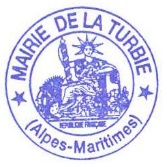 Liliane CLOUPET	Le Maire,	Jean Jacques RAFFAELE